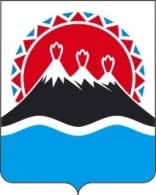 МИНИСТЕРСТВО СПЕЦИАЛЬНЫХ ПРОГРАММ И ПО ДЕЛАМ КАЗАЧЕСТВА КАМЧАТСКОГО КРАЯПРИКАЗ № 73-пг. Петропавловск-Камчатский		                                  «23» мая 2018 года Во исполнение части 1.10 приложения к постановлению Правительства Камчатского края от 09.01.2018 № 2-П «Об утверждении Примерного положения о системе оплаты труда работников краевых государственных учреждений, подведомственных Министерству специальных программ и по делам казачества Камчатского края»ПРИКАЗЫВАЮ:1. Утвердить Перечень должностей, относимых к административно-управленческому, основному и вспомогательному персоналу краевого государственного бюджетного учреждения дополнительного профессионального образования «Камчатский учебно-методический центр по гражданской обороне, чрезвычайным ситуациям и пожарной безопасности», согласно приложению 1 к настоящему приказу.2. Утвердить Перечень должностей, относимых к административно-управленческому, основному и вспомогательному персоналу Краевого государственного казенного учреждения «Центр обеспечения действий по гражданской обороне, чрезвычайным ситуациям и пожарной безопасности в Камчатском крае», согласно приложению 2 к настоящему приказу.3. Настоящий приказ вступает в силу через 10 дней после дня его официального опубликования. Заместитель Председателя Правительства Камчатского края - Министр                                                                 С.И. Хабаров                                         Приложение 1 к приказу Министерства специальных программ и по делам казачества Камчатского края                                                                                   от 23.05.2018 № 73-пПереченьдолжностей, относимых к административно-управленческому, основному и вспомогательному персоналу краевого государственного бюджетного учреждения дополнительного профессионального образования «Камчатский учебно-методический центр по гражданской обороне, чрезвычайным ситуациям и пожарной безопасности»                                                                             Приложение 2 к приказу Министерства специальных программ и по делам казачества Камчатского края                                                                                   от 23.05.2018 № 73-пПеречень должностей, относимых к административно-управленческому, основному и вспомогательному персоналу Краевого государственного казенного учреждения «Центр обеспечения действий по гражданской обороне, чрезвычайным ситуациям и пожарной безопасности в Камчатском крае»Об утверждении перечней должностей, относимых к административно-управлен-ческому, основному и вспомогательному персоналу краевых государственных учреждений, подведомственных Минис-терству специальных программ и по делам казачества Камчатского краяНаименование должностиКатегория должностейРуководителиРуководителиДиректорАдминистративно-управленческий персоналГлавный бухгалтерАдминистративно-управленческий персоналУчебно-преподавательский составУчебно-преподавательский составЗаместитель директораОсновной персоналЗаведующий учебно-методического отделаОсновной персоналМетодистОсновной персоналПреподавательОсновной персоналМастер производственного обученияОсновной персоналДокументоведОсновной персоналТехнические исполнителиТехнические исполнителиНачальник хозяйственного отделаВспомогательный персоналВодитель Вспомогательный персоналПолотер Вспомогательный персоналНаименование должностиКатегория должностейРуководителиРуководителиДиректорАдминистративно-управленческий персоналЗаместитель директора-начальник противо-пожарной службы;Заместитель директора по материально-техническому обеспечениюАдминистративно-управленческий персоналГлавный бухгалтер (заместитель главного бухгалтера)Административно-управленческий персоналРуководитель структурного подразделения:Начальник отдела;Начальник группы;Начальник поисково-спасательного отряда;Заместитель начальника поисково-спаса-тельного отряда;Начальник отряда государственной противопожарной службы муниципального районаАдминистративно-управленческий персоналСпециалисты и служащиеСпециалисты и служащиеВедущий:
Бухгалтер;Бухгалтер-ревизор;Инженер всех специальностей и наименова-ний;Экономист всех специальностей и наименова-ний;Юрисконсульт;Специалист по закупкам;Специалист отдела кадровВспомогательный персоналСтарший инструктор всех специальностей и наименованийВспомогательный персоналI категории:Бухгалтер;Инженер всех специальностей и наименова-ний;Психолог;Специалист по закупкам;Специалист отдела кадров;Специалист по  охране трудаВспомогательный персоналИнженер всех специальностей и наименова-нийВспомогательный персоналНачальник базы всех специальностей и наименованийОсновной персоналЗаместитель начальника базы всех специальностей и наименованийОсновной персоналВодитель автомобиля (пожарного) Основной персоналВрач - специалистОсновной персоналДиспетчерОсновной персоналЗаместитель начальника пожарной частиОсновной персоналЗаместитель начальника учебного центраОсновной персоналКапитанОсновной персоналКомандир отделения Основной персоналМастер газодымозащтной службыОсновной персоналНачальник караула Основной персоналНачальник пожарного постаОсновной персоналНачальник пожарной части Основной персоналНачальник поисково-спасательного подразде-ления Основной персоналНачальник учебного центраОсновной персоналНачальник филиала поисково-спасательного отрядаОсновной персоналПожарный Основной персоналСменный помощник капитана Основной персоналСпасатель Основной персоналСтарший механик Основной персоналСтарший помощник капитана Основной персоналТретий механик Основной персоналТехнические исполнителиТехнические исполнителиВодительВспомогательный персоналВулканизаторщикВспомогательный персоналЗаведующий центральным складомВспомогательный персоналКомендант всех специальностей и наименованийВспомогательный персоналМашинист погрузочной машины Вспомогательный персоналНачальник базы материально-технического обеспеченияВспомогательный персоналОперативный дежурныйВспомогательный персоналРабочий по комплексному обслуживанию и ремонту зданий Вспомогательный персоналСлесарь - ремонтникВспомогательный персоналСлесарь-инструментальщикВспомогательный персоналСтрелокВспомогательный персоналТехник всех специальностей и наименованийВспомогательный персоналУборщик производственных и служебных помещенийВспомогательный персоналЭлектрогазосварщикВспомогательный персоналЭлектромонтер по силовым сетям и электрооборудованиюВспомогательный персонал